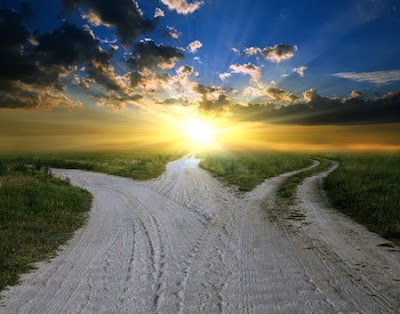 Saturday 20 November 10 am – 4 pmhearing god’s voice –   in conjunction with Sacrista Prebend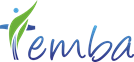 Is there a way of understanding how God communicates within our lives without falling into the glib and the super-spiritual? What if we could learn from an ancient Christian tradition with spiritual discernment at the heart of its spirituality? The Ignatian tradition, which emphasizes contemplation in the midst of action, provides such an opportunity. One of the strengths of this approach is the activity of our lives is the focus for discerning God in everyday life. So, it is a form of spirituality especially suited to those called to an active, busy lifestyle.This day reflects on the wisdom of this tradition and provides space to practice some spiritual exercises. However, there will also be more teaching than usual for a quiet day in order to gain an understanding of Ignatian spirituality. There will be opportunity to ask questions and share observations around the input. Whilst it is personally focused, it also has implications of how we hear God’s voice together in church life. Stephen leads another day workshop specifically on this topic, and this day lays a foundation for attending & making sense of that follow-on seminar.Sacrista Prebend 4 WestgateSouthwellNG25 0JHLed by Stephen Ibbotson£20 suggested donation includes drink,  materialsBring packed lunchBook your place on Hearing God’s Voicehere